ΑΝΑΚΟΙΝΩΣΗΣας ενημερώνουμε ότι την Τετάρτη 22/11/2017 και ώρα 09:00 στα γραφεία της Διεύθυνσης Οικονομικής διαχείρισης και προγραμματισμού τμήμα προμηθειών του Πανεπιστημίου Πελοποννήσου στην Τρίπολη (επί της οδού Ακαδημαϊκού Βλάχου κεντρικό κτίριο Ο.Α.Ε.Δ.) θα πραγματοποιηθεί δημόσια κλήρωση, βάσει :Του άρθρο 26 του Ν.4024/2011 (ΦΕΚ226/Α΄/27-10-2011), Του άρθρο 221 του Ν. 4412/2016 (ΦΕΚ 147/Α/08-08-2016)για την Συγκρότηση ετησίων επιτροπών Παραλαβής Προμηθειών/ Καλής Εκτέλεσης Υπηρεσιών & Επιτροπής Απόσυρσης και Καταστροφής Υλικού έτους 2018 των Σχολών, Τμημάτων, και Υπηρεσιών του Πανεπιστημίου Πελοποννήσου.Συγκρότηση επιτροπής κληρώσεων επιτροπών για τις ανάγκες του Πανεπιστημίου Πελοποννήσου.Η  προϊσταμένηΤης Διεύθυνσης Οικονομικής Διαχείρισης&  ΠρογραμματισμούΤσετσώνη  ΠαρασκευήΕΛΛΗΝΙΚΗ ΔΗΜΟΚΡΑΤΙΑΠΑΝΕΠΙΣΤΗΜΙΟ  ΠΕΛΟΠΟΝΝΗΣΟΥΕΡΥΘΡΟΥ  ΣΤΑΥΡΟΥ  28  &  ΚΑΡΥΩΤΑΚΗ Α.Φ.Μ.: 099727226  Δ.Ο.Υ.: ΤΡΙΠΟΛΗΣ  22100    ΤΡΙΠΟΛΗΙΣΤΟΣΕΛΙΔΑ: http://www.uop.gr             Τρίπολη,  22-11-2017              Αρ πρωτ.: 7628Δ/ΝΣΗ ΟΙΚΟΝΟΜΙΚΗΣ ΔΙΑΧΕΙΡΙΣΗΣ & ΠΡΟΓΡΑΜΜΑΤΙΣΜΟΥ ΤΜΗΜΑ ΠΡΟΜΗΘΕΙΩΝ Τηλέφωνο: 2710 / 372111, 2710/372104 Fax: 2710 / 372108 Πληροφορίες: Τσώκου Βασιλική, Κων/νος Καρβέλας e-mail: vtsokou@uop.gr, dinoskar@uop.gr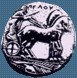 